PRACOVNÍ LIST – VELIKONOČNÍ POČÍTÁNÍVelikonoční dělení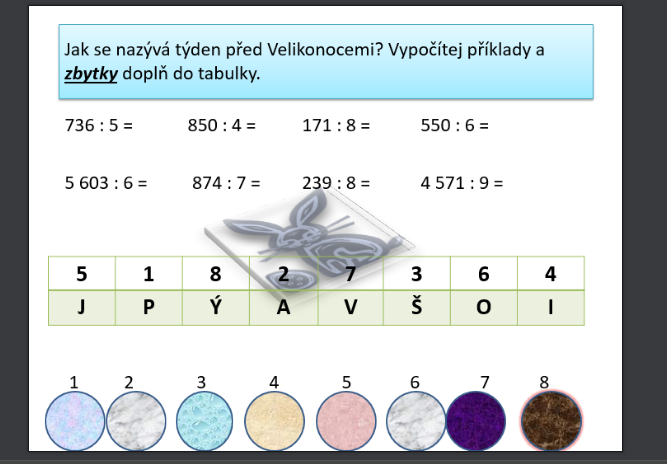 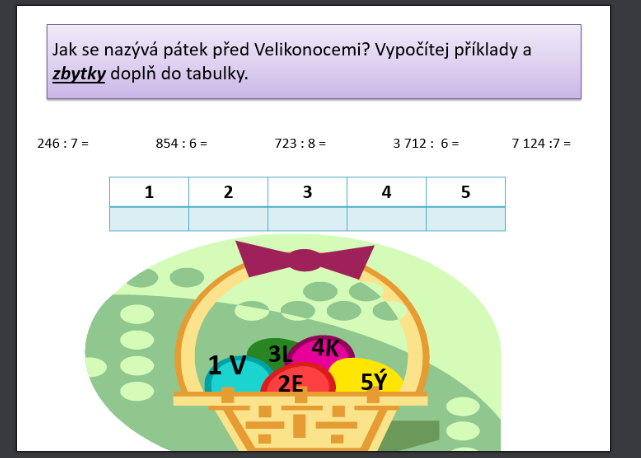 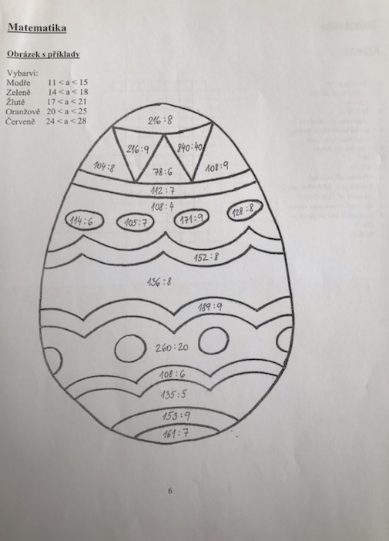 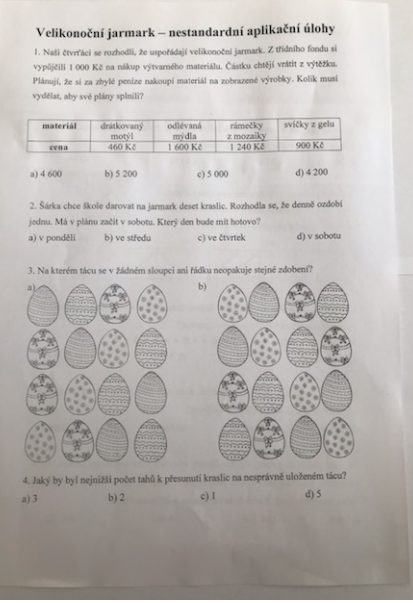 